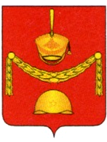 АДМИНИСТРАЦИЯПОСЕЛЕНИЯ РОГОВСКОЕ В ГОРОДЕ МОСКВЕпроектПОСТАНОВЛЕНИЕОб утверждении отчета об исполнении бюджета                                                                   поселения Роговское за 1 квартал 2023 годаВ соответствии со статьей 264.2 Бюджетного кодекса Российской Федерации, с частью 6 статьи 52 ФЗ от 06.10.2003г. №131-ФЗ «Об общих принципах организации местного самоуправления в Российской Федерации», статьей 39 пункта 6  Устава поселения Роговское в городе Москве, руководствуясь решением Совета депутатов поселения Роговское от 18.11.2019г. №3/5 «Об утверждении положения о бюджетном процессе внутригородского муниципального образования поселения Роговское в городе Москве», администрация поселения РоговскоеПОСТАНОВЛЯЕТ:Утвердить отчет об исполнении бюджета поселения Роговское за 1 квартал 2023 года по доходам в сумме 20916,5 тыс. руб., по расходам в сумме 30850,8 тыс. рублей, с превышением расходов над доходами (дефицит бюджета поселения Роговское) в сумме 9934,3 тыс. рублей и остатками средств на 01 апреля 2023 года в сумме 18609,0 тыс. рублей, в том числе целевые средства в сумме 44,7 тыс. рублей.Утвердить:- исполнение доходов бюджета поселения Роговское по основным источникам за 1 квартал 2023 года (Приложение 1);- исполнение по ведомственной структуре расходов бюджета поселения Роговское за 1 квартал 2023 года (Приложение 2);- исполнение расходов бюджета поселения Роговское по разделам, подразделам, целевым статьям и видам расходов классификации расходов бюджетов за 1 квартал 2023 года (Приложение 3);- исполнение по целевым статьям расходов, сформированным в соответствии с муниципальными программами, а также непрограммными направлениями деятельности поселения Роговское, группам и подгруппам видов расходов классификации расходов бюджетов за 1 квартал 2023 года (Приложение 4);- исполнение по источникам внутреннего финансирования дефицита бюджета поселения Роговское за 1 квартал 2023 года (Приложение 5);- информацию о расходовании средств резервного фонда администрации поселения Роговское за 1 квартал 2023 года (Приложение 6).Принять к сведению:- информацию о численности муниципальных служащих органов местного самоуправления, работников муниципального учреждения поселения Роговское с указанием фактических затрат на их содержание за 1 квартал 2023 года (Приложение 7).Направить настоящее постановление в Совет депутатов поселения Роговское.Опубликовать настоящее постановление в бюллетене «Московский муниципальный вестник» и разместить на сайте администрации поселения Роговское в информационной телекоммуникационной сети «Интернет».Контроль исполнения настоящего постановления возложить на главного бухгалтера – начальника отдела финансов и бухгалтерского учета Леденцову Е.А.        Глава администрации                                                                          А.В. Тавлеев                                                                                                                                                                                                                                                                                                                                                                                                                                                                                                                                                                                                                                                                                                                                                                                                                                                                                                                                                                                                                                                                                                                                                                                                                                                                                                                                                                                                                                                                                                                                                                                                                                                                                                                                                                                                                                                                                                                                                                                                                                                                                                                                                                                                                                                                                                                                                                                                                                                                                                                        Исполнение доходов бюджета поселения Роговское по основным источникам за 1 квартал 2023 годаЕдиница измерения: тыс. рублей                                                                                                                                                                           Исполнение по ведомственной структуре расходов бюджета поселения Роговское за 1 квартал 2023 годаЕдиницы измерения: тыс. рублейИсполнение расходов бюджета поселения Роговское по разделам, подразделам, целевым статьям и видам расходов классификации расходов бюджетов за 1 квартал 2023 годаЕдиница измерения: тыс. рублей                                                                                                                                         Исполнение по целевым статьям расходов, сформированным в соответствии с муниципальными программами, а также непрограммными направлениями деятельности поселения Роговское, группам и подгруппам видов расходов классификации расходов бюджетов за 1 квартал 2023 годаЕдиница измерения: тыс. рублейИсполнение по источникам внутреннего финансирования дефицита бюджета поселения Роговское за 1 квартал 2023 года Единица измерения: тыс. рублей   Информация о расходовании средств резервного фонда администрации поселения Роговское за 1 квартал 2023 года Единица измерения: тыс. рублейИнформация о численности муниципальных служащих органов местного самоуправления, работников муниципального учреждения поселения Роговское с указанием фактических затрат на их содержание за 1 квартал 2023 годаЕдиница измерения: тыс. рублейОт  04.05.2023№28Приложение 1 к постановлению администрации                                                          поселения Роговское в городе Москве                                                                                              от 04.05.2023 № 28                                                                                              Код бюджетной классификацииНаименованиеУточненный план на 2023 годИсполнено за 1 квартал 2023г.% исполнения к уточненному плану12345000 1 00 00000 00 0000 000НАЛОГОВЫЕ И НЕНАЛОГОВЫЕ ДОХОДЫ120912,722746,618,8000 1 01 00000 00 0000 000Налоги на прибыль, доходы81515,014962,818,4182 1 01 02000 01 0000 110Налог на доходы физических лиц81515,014962,818,4182 1 01 02010 01 0000 110Налог на доходы физических лиц с доходов, источником которых является налоговый агент, за исключением доходов, в отношении которых исчисление и уплата налога осуществляются в соответствии со статьями 227, 227.1 и 228 Налогового кодекса Российской Федерации81515,015019,318,4182 1 01 02020 01 0000 110Налог на доходы физических лиц с доходов, полученных от осуществления деятельности физическими лицами, зарегистрированными в качестве индивидуальных предпринимателей, нотариусов, занимающихся частной практикой, адвокатов, учредивших адвокатские кабинеты, и других лиц, занимающихся частной практикой в соответствии со статьей 227 Налогового кодекса Российской Федерации0-2,90182 1 01 02030 01 0000 110Налог на доходы физических лиц с доходов, полученных физическими лицами в соответствии со статьей 228 Налогового кодекса Российской Федерации0-128,40182  01 02130 01 0000 110Налог на доходы физических лиц в отношении доходов от долевого участия в организации, полученных в виде дивидендов (в части суммы налога, не превышающей 650 000 рублей)074,80000 1 03 00000 00 0000 000Налоги на товары (работы, услуги), реализуемые на территории Российской Федерации3975,31068,826,9182 1 03 02000 01 0000 110Акцизы по подакцизным товарам (продукции), производимым на территории Российской Федерации3975,31068,826,9182 1 03 02230 01 0000 110Доходы от уплаты акцизов на дизельное топливо, подлежащие распределению между бюджетами субъектов Российской Федерации и местными бюджетами с учетом установленных дифференцированных нормативов отчислений в местные бюджеты1882,9549,429,2182 1 03 02231 01 0000 110Доходы от уплаты акцизов на дизельное топливо, подлежащие распределению между бюджетами субъектов Российской Федерации и местными бюджетами с учетом установленных дифференцированных нормативов отчислений в местные бюджеты (по нормативам, установленным Федеральным законом о федеральном бюджете в целях формирования дорожных фондов субъектов Российской Федерации)1882,9549,429,2182 1 03 02240 01 0000 110Доходы от уплаты акцизов на моторные масла для дизельных и (или) карбюраторных (инжекторных) двигателей, подлежащие распределению между бюджетами субъектов Российской Федерации и местными бюджетами с учетом установленных дифференцированных нормативов отчислений в местные бюджеты13,12,317,2182 1 03 02241 01 0000 110Доходы от уплаты акцизов на моторные масла для дизельных и (или) карбюраторных (инжекторных) двигателей, подлежащие распределению между бюджетами субъектов Российской Федерации и местными бюджетами с учетом установленных дифференцированных нормативов отчислений в местные бюджеты (по нормативам, установленным Федеральным законом о федеральном бюджете в целях формирования дорожных фондов субъектов Российской Федерации)13,12,317,2182 1 03 02250 01 0000 110Доходы от уплаты акцизов на автомобильный бензин, подлежащие распределению между бюджетами субъектов Российской Федерации и местными бюджетами с учетом установленных дифференцированных нормативов отчислений в местные бюджеты2327,6587,525,2182 1 03 02251 01 0000 110Доходы от уплаты акцизов на автомобильный бензин, подлежащие распределению между бюджетами субъектов Российской Федерации и местными бюджетами с учетом установленных дифференцированных нормативов отчислений в местные бюджеты (по нормативам, установленным Федеральным законом о федеральном бюджете в целях формирования дорожных фондов субъектов Российской Федерации)2327,6587,525,2182 1 03 02260 01 0000 110Доходы от уплаты акцизов на прямогонный бензин, подлежащие распределению между бюджетами субъектов Российской Федерации и местными бюджетами с учетом установленных дифференцированных нормативов отчислений в местные бюджеты-248,3-70,428,4182 1 03 02261 01 0000 110Доходы от уплаты акцизов на прямогонный бензин, подлежащие распределению между бюджетами субъектов Российской Федерации и местными бюджетами с учетом установленных дифференцированных нормативов отчислений в местные бюджеты (по нормативам, установленным Федеральным законом о федеральном бюджете в целях формирования дорожных фондов субъектов Российской Федерации)-248,3-70,428,4000 1 06 00000 00 0000 000НАЛОГИ НА ИМУЩЕСТВО31332,64485,814,3182 1 06 01000 00 0000 110Налог на имущество физических лиц3608,3153,04,2182 1 06 01010 03 0000 110Налог на имущество физических лиц, взимаемый по ставкам, применяемым к объектам налогообложения, расположенным в границах внутригородских муниципальных образований городов федерального значения3608,3153,04,2000 1 06 06000 00 0000 110Земельный налог27724,34332,915,6182 1 06 06030 00 0000 110Земельный налог с организаций25589,34210,816,5182 1 06 06031 03 0000 110Земельный налог с организаций, обладающих земельным участком, расположенным в границах внутригородских муниципальных образований городов федерального значения25589,34210,816,5182 1 06 06040 00 0000 110Земельный налог с физических лиц2135,0122,05,7182 1 06 06041 03 0000 110Земельный налог с физических лиц, обладающих земельным участком, расположенным в границах внутригородских муниципальных образований городов федерального значения2135,0122,05,7000 1 11 00000 00 0000 000Доходы от использования имущества, находящегося в государственной и муниципальной собственности4089,8663,716,2000 1 11 05000 00 0000 120Доходы, получаемые в виде арендной либо иной платы за передачу в возмездное пользование государственного и муниципального имущества (за исключением имущества бюджетных и автономных учреждений, а также имущества государственных и муниципальных унитарных предприятий, в том числе казенных)3011,8467,115,5071 1 11 05010 00 0000 120Доходы, получаемые в виде арендной платы за земельные участки, государственная собственность на которые не разграничена, а также средства от продажи права на заключение договоров аренды указанных земельных участков2811,3363,913,7071 1 11 05011 02 0000 120Доходы, получаемые в виде арендной платы за земельные участки, государственная собственность на которые не разграничена и которые расположены в границах городов федерального значения, а также средства от продажи права на заключение договоров аренды указанных земельных участков2811,3363,913,7900 1 11 05030 00 0000 120Доходы от сдачи в аренду имущества, находящегося в оперативном управлении органов государственной власти, органов местного самоуправления, органов управления государственными внебюджетными фондами и созданных ими учреждений (за исключением имущества бюджетных и автономных учреждений)200,583,241,5900 1 11 05033 03 0000 120Доходы от сдачи в аренду имущества, находящегося в оперативном управлении органов управления внутригородских муниципальных образований городов федерального значения и созданных ими учреждений (за исключением имущества муниципальных бюджетных и автономных учреждений)200,583,241,5900 1 11 09000 00 0000 120Прочие доходы от использования имущества и прав, находящихся в государственной и муниципальной собственности (за исключением имущества бюджетных и автономных учреждений, а также имущества государственных и муниципальных унитарных предприятий, в том числе казенных)1078,0196,518,2900 1 11 09040 00 0000 120Прочие поступления от использования имущества, находящегося в государственной и муниципальной собственности (за исключением имущества бюджетных и автономных учреждений, а также имущества государственных и муниципальных унитарных предприятий, в том числе казенных)1078,0196,518,2900 1 11 09043 03 0000 120Прочие поступления от использования имущества, находящегося в собственности внутригородских муниципальных образований городов федерального значения (за исключением имущества муниципальных бюджетных и автономных учреждений, а также имущества муниципальных унитарных предприятий, в том числе казенных)1078,0196,518,2000 1 14 00000 00 0000 000Доходы от продажи материальных и нематериальных активов01565,50000 1 14 06000 00 0000 430Доходы от продажи земельных участков, находящихся в государственной и муниципальной собственности01565,50071 1 14 06011 02 0000 430Доходы от продажи земельных участков, государственная собственность на которые не разграничена и которые расположены в границах городов федерального значения01565,50900 2 00 00000 00 0000 000Безвозмездные поступления212421,6-1830,1-0,9900 2 02 00000 00 0000 000Безвозмездные поступления от других бюджетов бюджетной системы Российской Федерации212421,66333,73,0900 2 02 10000 00 0000 000Дотации бюджетам бюджетной системы Российской Федерации15548,83885,025,0900 2 02 15001 00 0000 000Дотации на выравнивание бюджетной обеспеченности15548,83885,025,0900 2 02 15001 03 0000 150Дотации бюджетам внутригородских муниципальных образований городов федерального значения на выравнивание бюджетной обеспеченности из бюджета субъекта Российской Федерации15548,83885,025,0900 2 02 20000 00 0000 150Субсидии бюджетам бюджетной системы Российской Федерации (межбюджетные субсидии)196230,92302,21,2900 2 02 29999 00 0000 150Прочие субсидии 196230,92302,21,2900 2 02 29999 03 0000 150Прочие субсидии бюджетам внутригородских муниципальных образований городов федерального значения 196230,92302,21,2900 2 02 29999 03 0001 150Прочие субсидии бюджетам внутригородских муниципальных образований городов федерального значения (в сфере жилищно-коммунального хозяйства, благоустройства и дорожной деятельности)196230,92302,21,2900 2 02 30000 00 0000 150Субвенции бюджетам бюджетной системы Российской Федерации641,9146,522,8900 2 02 35118 00 0000 150Субвенции бюджетам на осуществление первичного воинского учета органами местного самоуправления поселений, муниципальных и городских округов641,9146,522,8900 2 02 35118 03 0000 150Субвенции бюджетам внутригородских муниципальных образований городов федерального значения на осуществление первичного воинского учета органами местного самоуправления поселений, муниципальных и городских округов641,9146,522,8900 2 19 60010 03 0000 150Возврат прочих остатков субсидий, субвенций и иных межбюджетных трансфертов, имеющих целевое назначение, прошлых лет из бюджетов внутригородских муниципальных образований городов федерального значения0-8163,80Итого:333334,320916,56,3Приложение 2 к постановлению администрации                                                          поселения Роговское в городе Москве                                                                                              от 04.05.2023 № 28Наименование ГлаваРЗПРЦСРВРУточненный план на 2023 годИсполнено за 1 квартал 2023г.% исполнения к уточненному плану123456789ОБЩЕГОСУДАРСТВЕННЫЕ ВОПРОСЫ900010082544,217966,121,8Функционирование Правительства Российской Федерации, высших исполнительных органов государственной власти субъектов Российской Федерации, местных администраций 900010480482,216793,720,9Непрограммные направления деятельности органов местного самоуправления по руководству и управлению в сфере установленных функций органов местного самоуправления в городе Москве900010431 0 00 0000080482,216793,720,9Исполнительные органы местного самоуправления900010431 Б 00 0000080482,216793,720,9Функционирование исполнительных органов местного самоуправления900010431 Б 01 0000080482,216793,720,9Обеспечение деятельности главы администрации 900010431 Б 01 001003428,0742,521,7Расходы на выплаты персоналу в целях обеспечения выполнения функций государственными (муниципальными) органами, казенными учреждениями, органами управления государственными внебюджетными фондами900010431 Б 01 001001003428,0742,521,7Расходы на выплаты персоналу государственных (муниципальных) органов900010431 Б 01 001001203428,0742,521,7Обеспечение деятельности администрации900010431 Б 01 0050077054,216051,220,8Расходы на выплаты персоналу в целях обеспечения выполнения функций государственными (муниципальными) органами, казенными учреждениями, органами управления государственными внебюджетными фондами900010431 Б 01 0050010067812,214695,721,7Расходы на выплаты персоналу государственных (муниципальных) органов900010431 Б 01 0050012067812,214695,721,7Закупка товаров, работ и услуг для   обеспечения государственных (муниципальных) нужд900010431 Б 01 005002009192,01354,614,7Иные закупки товаров, работ и услуг для обеспечения государственных (муниципальных) нужд900010431 Б 01 005002409192,01354,614,7Иные бюджетные ассигнования900010431 Б 01 0050080050,00,81,6Уплата налогов, сборов и иных платежей900010431 Б 01 0050085050,00,81,6Резервные фонды9000111200,000Резервный фонд900011132 0 00 00000200,000Резервный фонд, предусмотренный органами местного самоуправления900011132 А 00 00000200,000Резервный фонд поселения Роговское900011132 А 01 00000200,000Иные бюджетные ассигнования900011132 А 01 00000800200,000Резервные средства900011132 А 01 00000870200,000Другие общегосударственные вопросы90001131862,01172,463,0Уплата   членских взносов на осуществление деятельности Совета муниципальных образований города Москвы900011331 Б 01 0040021,521,5100Иные бюджетные ассигнования900011331 Б 01 0040080021,521,5100Уплата налогов, сборов и иных платежей900011331 Б 01 0040085021,521,5100Прочие непрограммные направления деятельности органов местного самоуправления900011335 0 00 000001840,51150,962,5Прочие направления деятельности органов местного самоуправления, не включенные в муниципальные программы900011335 Е 00 000001840,51150,962,5Непрограммные направления деятельности по расходным обязательствам органов местного самоуправления900011335 Е 01 000001840,51150,962,5Прочие направления деятельности органов местного самоуправления по содержанию и управлению муниципальным имуществом900011335 Е 01 001001840,51150,962,5Закупка товаров, работ и услуг для   обеспечения государственных (муниципальных) нужд900011335 Е 01 00100200728,038,45,3Иные закупки товаров, работ и услуг для обеспечения государственных (муниципальных) нужд900011335 Е 01 00100240728,038,45,3Иные бюджетные ассигнования900011335 Е 01 001008001112,51112,5100Исполнение судебных актов900011335 Е 01 001008301112,51112,5100НАЦИОНАЛЬНАЯ ОБОРОНА9000200641,9101,715,9Мобилизационная и вневойсковая подготовка9000203641,9101,715,9Осуществление переданных органам местного самоуправления полномочий Российской Федерации по первичному воинскому учету900020317 1 00 51180641,9101,715,9Расходы на выплаты персоналу в целях обеспечения выполнения функций государственными (муниципальными) органами, казенными учреждениями, органами управления государственными внебюджетными фондами900020317 1 00 51180100586,6101,717,4Расходы на выплаты персоналу государственных (муниципальных) органов900020317 1 00 51180120586,6101,717,4Закупка товаров, работ и услуг для   обеспечения государственных (муниципальных) нужд900020317 1 00 5118020055,300Иные закупки товаров, работ и услуг для обеспечения государственных (муниципальных) нужд900020317 1 00 5118024055,300НАЦИОНАЛЬНАЯ БЕЗОПАСНОСТЬ И ПРАВООХРАНИТЕЛЬНАЯ ДЕЯТЕЛЬНОСТЬ900030014194,2384,42,7Гражданская оборона9000309648,200Муниципальная программа «Национальная безопасность и правоохранительная деятельность на территории поселения Роговское»900030936 0 00 00000648,200Подпрограмма «Мероприятия по гражданской обороне»900030936 1 00 00000648,200Мероприятия по гражданской обороне900030936 1 01 00100648,200Закупка товаров, работ и услуг для   обеспечения государственных (муниципальных) нужд900030936 1 01 00100200648,200Иные закупки товаров, работ и услуг для обеспечения государственных (муниципальных) нужд900030936 1 01 00100240648,200Защита населения и территории от чрезвычайных ситуаций природного и техногенного характера, пожарная безопасность9000310906,000Муниципальная программа «Национальная безопасность и правоохранительная деятельность на территории поселения Роговское»900031036 0 00 00000906,000Подпрограмма «Защита населения и территорий от чрезвычайных ситуаций природного и техногенного характера, пожарная безопасность»900031036 2 00 00000906,000Мероприятия по защите населения и территорий от чрезвычайных ситуаций природного и техногенного характера, пожарная безопасность900031036 2 01 00100906,000Закупка товаров, работ и услуг для   обеспечения государственных (муниципальных) нужд900031036 2 01 00100200906,000Иные закупки товаров, работ и услуг для обеспечения государственных (муниципальных) нужд900031036 2 01 00100240906,000Другие вопросы в области национальной безопасности и правоохранительной деятельности900031412640,0384,43,0Муниципальная программа «Национальная безопасность и правоохранительная деятельность на территории поселения Роговское»900031436 0 00 0000012640,0384,43,0Подпрограмма «Другие вопросы в области национальной безопасности и правоохранительной деятельности»900031436 3 00 0000012640,0384,43,0Мероприятия в области национальной безопасности и правоохранительной деятельности900031436 3 01 0010012640,0384,43,0Закупка товаров, работ и услуг для   обеспечения государственных (муниципальных) нужд900031436 3 01 0010020012640,0384,43,0Иные закупки товаров, работ и услуг для обеспечения государственных (муниципальных) нужд900031436 3 01 0010024012640,0384,43,0НАЦИОНАЛЬНАЯ ЭКОНОМИКА90004007907,33091,839,1Дорожное хозяйство (дорожные фонды)90004097907,33091,839,1Муниципальная программа «Дорожное хозяйство в поселении Роговское»900040937 0 00 000007907,33091,839,1Подпрограмма «Содержание объектов дорожного хозяйства»900040937 1 00 000005315,43091,858,2Обработка ПГМ объектов дорожного хозяйства900040937 1 01 000005315,43091,858,2Обработка ПГМ объектов дорожного хозяйства дорожного фонда900040937 1 01 001005315,43091,858,2Закупка товаров, работ и услуг для   обеспечения государственных (муниципальных) нужд900040937 1 01 001002005315,43091,858,2Иные закупки товаров, работ и услуг для обеспечения государственных (муниципальных) нужд900040937 1 01 001002405315,43091,858,2Подпрограмма «Ремонт объектов дорожного хозяйства»900040937 2 00 000001591,900Ремонт объектов дорожного хозяйства900040937 2 01 000001591,900Ремонт объектов дорожного хозяйства дорожного фонда900040937 2 01 001001591,900Закупка товаров, работ и услуг для   обеспечения государственных (муниципальных) нужд900040937 2 01 001002001591,900Иные закупки товаров, работ и услуг для обеспечения государственных (муниципальных) нужд900040937 2 01 001002401591,900Подпрограмма «Прочие мероприятия в области дорожного хозяйства»900040937 3 00 000001000,000Прочие мероприятия в области дорожного хозяйства900040937 3 01 000001000,000Прочие мероприятия в области дорожного хозяйства дорожного фонда900040937 3 01 001001000,000Закупка товаров, работ и услуг для   обеспечения государственных (муниципальных) нужд900040937 3 01 001002001000,000Иные закупки товаров, работ и услуг для обеспечения государственных (муниципальных) нужд900040937 3 01 001002401000,000ЖИЛИЩНО-КОММУНАЛЬНОЕ ХОЗЯЙСТВО90005225074,94807,72,1ЖИЛИЩНОЕ ХОЗЯЙСТВО90005014687,0789,816,9Взносы на капитальный ремонт общего имущества в многоквартирных домах900050105 В 01 010001237,0174,314,1Закупка товаров, работ и услуг для   обеспечения государственных (муниципальных) нужд900050105 В 01 010002001237,0174,314,1Иные закупки товаров, работ и услуг для обеспечения государственных (муниципальных) нужд900050105 В 01 010002401237,0174,314,1Муниципальная программа «Жилищное хозяйство в поселении Роговское»900050138 0 00 000003450,0615,417,8Поддержка жилищного хозяйства900050138 1 00 000003450,0615,417,8Мероприятия в области жилищного хозяйства900050138 1 01 001003450,0615,417,8Закупка товаров, работ и услуг для   обеспечения государственных (муниципальных) нужд900050138 1 01 001002003450,0615,417,8Иные закупки товаров, работ и услуг для обеспечения государственных (муниципальных) нужд900050138 1 01 001002403450,0615,417,8КОММУНАЛЬНОЕ ХОЗЯЙСТВО90005021120,000Муниципальная программа «Коммунальное хозяйство в поселении Роговское»900050239 0 00 000001120,000Поддержка коммунального хозяйства900050239 1 00 000001120,000Мероприятия в области коммунального хозяйства900050239 1 01 001001120,000Закупка товаров, работ и услуг для   обеспечения государственных (муниципальных) нужд900050239 1 01 001002001120,000Иные закупки товаров, работ и услуг для обеспечения государственных (муниципальных) нужд900050239 1 01 001002401120,000БЛАГОУСТРОЙСТВО900 05 03219267,94018,01,8Непрограммные направления деятельности поселения Роговское в части межбюджетных трансфертов и софинансирования к ним900050333 0 00 00000201107,92349,21,2Консолидированная субсидия бюджетам внутригородских муниципальных образований в целях софинансирования расходных обязательств городских округов и поселений, возникающих при исполнении полномочий органов местного самоуправления в сфере жилищно-коммунального хозяйства, благоустройства и дорожной деятельности900050333 А 02 02000196230,92302,21,2Субсидия на благоустройство территории жилой застройки900050333 А 02 0210021044,100Закупка товаров, работ и услуг для   обеспечения государственных (муниципальных) нужд900050333 А 02 0210020021044,100Иные закупки товаров, работ и услуг для обеспечения государственных (муниципальных) нужд900050333 А 02 0210024021044,100Субсидия на ремонт объектов дорожного хозяйства900050333 А 02 0230023926,600Закупка товаров, работ и услуг для   обеспечения государственных (муниципальных) нужд900050333 А 02 0230020023926,600Иные закупки товаров, работ и услуг для обеспечения государственных (муниципальных) нужд900050333 А 02 0230024023926,600Субсидия на содержание объектов дорожного хозяйства900050333 А 02 0240085035,700Закупка товаров, работ и услуг для   обеспечения государственных (муниципальных) нужд900050333 А 02 0240020085035,700Иные закупки товаров, работ и услуг для обеспечения государственных (муниципальных) нужд900050333 А 02 0240024085035,700Субсидия на содержание дворовых территорий900050333 А 02 0260066224,52302,23,5Закупка товаров, работ и услуг для   обеспечения государственных (муниципальных) нужд900050333 А 02 0260020066224,52302,23,5Иные закупки товаров, работ и услуг для обеспечения государственных (муниципальных) нужд900050333 А 02 0260024066224,52302,23,5Софинансирование к консолидированной субсидии бюджетам внутригородских муниципальных образований в целях софинансирования расходных обязательств городских округов и поселений, возникающих при исполнении полномочий органов местного самоуправления в сфере жилищно-коммунального хозяйства, благоустройства и дорожной деятельности900050333 А 02 S20004877,047,01,0Софинансирование к субсидии на благоустройство территории жилой застройки900050333 А 02 S2100480,000Закупка товаров, работ и услуг для   обеспечения государственных (муниципальных) нужд900050333 А 02 S2100200480,000Иные закупки товаров, работ и услуг для обеспечения государственных (муниципальных) нужд900050333 А 02 S2100240480,000Софинансирование к субсидии на ремонт объектов дорожного хозяйства900050333 А 02 S23001309,000Закупка товаров, работ и услуг для   обеспечения государственных (муниципальных) нужд900050333 А 02 S23002001309,000Иные закупки товаров, работ и услуг для обеспечения государственных (муниципальных) нужд900050333 А 02 S23002401309,000Софинансирование к субсидии на содержание объектов дорожного хозяйства900050333 А 02 S24001736,000Закупка товаров, работ и услуг для   обеспечения государственных (муниципальных) нужд900050333 А 02 S24002001736,000Иные закупки товаров, работ и услуг для обеспечения государственных (муниципальных) нужд900050333 А 02 S24002401736,000Софинансирование к субсидии на содержание дворовых территорий900050333 А 02 S26001352,047,03,5Закупка товаров, работ и услуг для   обеспечения государственных (муниципальных) нужд900050333 А 02 S26002001352,047,03,5Иные закупки товаров, работ и услуг для обеспечения государственных (муниципальных) нужд900050333 А 02 S26002401352,047,03,5Муниципальная программа «Благоустройство и озеленение территории поселения Роговское»900050360 0 00 0000018160,01668,89,2Подпрограмма «Озеленение территории поселения Роговское»900050360 1 00 000004200,000Мероприятия по озеленению и комплексному содержанию природных территорий и объектов растительных насаждений900050360 1 03 000004200,000Закупка товаров, работ и услуг для   обеспечения государственных (муниципальных) нужд900050360 1 03 000002004200,000Иные закупки товаров, работ и услуг для обеспечения государственных (муниципальных) нужд900050360 1 03 000002404200,000Подпрограмма «Благоустройство территории поселения Роговское»900050360 2 00 0000013960,01668,812,0Прочие мероприятия по благоустройству и комплексному содержанию территории900050360 2 05 0000013960,01668,812,0Закупка товаров, работ и услуг для   обеспечения государственных (муниципальных) нужд900050360 2 05 0000020013960,01668,812,0Иные закупки товаров, работ и услуг для обеспечения государственных (муниципальных) нужд900050360 2 05 0000024013960,01668,812,0ОБРАЗОВАНИЕ900071029,0117,811,5Профессиональная подготовка, переподготовка и повышение квалификации9000705500,062,012,4Муниципальная программа «Профессиональная переподготовка, повышение квалификации муниципальных служащих и работников, замещающих должности, не относящиеся к должностям муниципальной службы администрации поселения Роговское»900070543 0 00 00000500,062,012,4Профессиональная подготовка, переподготовка, повышение квалификации900070543 1 00 00000500,062,012,4Профессиональная подготовка, переподготовка, повышение квалификации и прочие образовательные мероприятия900070543 1 01 00100500,062,012,4Закупка товаров, работ и услуг для   обеспечения государственных (муниципальных) нужд900070543 1 01 00100200500,062,012,4Иные закупки товаров, работ и услуг для обеспечения государственных (муниципальных) нужд900070543 1 01 00100240500,062,012,4Молодежная политика9000707529,055,810,6Муниципальная программа «Молодежная политика в поселении Роговское»900070740 0 00 00000529,055,810,6Праздничные, социально-значимые и культурно-досуговые мероприятия900070740 1 00 00000529,055,810,6Организация, проведение и участие в праздничных, социально-значимых и культурно-досуговых мероприятиях для детей и молодежи900070740 1 01 00100529,055,810,6Закупка товаров, работ и услуг для обеспечения государственных (муниципальных) нужд900070740 1 01 00100200529,055,810,6Иные закупки товаров, работ и услуг для обеспечения государственных (муниципальных) нужд900070740 1 01 00100240529,055,810,6КУЛЬТУРА, КИНЕМАТОГРАФИЯ900082776,0448,616,2Другие вопросы в области культуры, кинематографии90008042776,0448,616,2Муниципальная программа «Праздничные и социально-значимые мероприятия поселения Роговское»900080441 0 00 000002776,0448,616,2Праздничные, социально-значимые и культурно-досуговые мероприятия900080441 1 00 000002776,0448,616,2Организация, проведение и участие в праздничных, социально-значимых и культурно-досуговых мероприятиях для населения900080441 1 01 001002776,0448,616,2Закупка товаров, работ и услуг для   обеспечения государственных (муниципальных) нужд900080441 1 01 001002002776,0448,616,2Иные закупки товаров, работ и услуг для обеспечения государственных (муниципальных) нужд900080441 1 01 001002402776,0448,616,2СОЦИАЛЬНАЯ ПОЛИТИКА90010004147,4573,613,8Пенсионное обеспечение9001001322,080,425,0Муниципальная программа «Адресная социальная помощь, дополнительные меры социальной поддержки жителям поселения Роговское и пенсионное обеспечение муниципальных служащих»900100149 0 00 00000322,080,425,0Подпрограмма «Пенсионное обеспечение муниципальных служащих»900100149 2 00 00000322,080,425,0Социальные гарантии муниципальным служащим, вышедшим на пенсию900100149 2 01 00000322,080,425,0Пенсионное обеспечение муниципального служащего, вышедшего на пенсию по выслуге лет900100149 2 01 00100322,080,425,0Социальное обеспечение и иные выплаты населению900100149 2 01 00100300322,080,425,0Публичные нормативные социальные выплаты гражданам900100149 2 01 00100310322,080,425,0Социальное обеспечение населения90010033535,0348,09,8Муниципальная программа «Адресная социальная помощь, дополнительные меры социальной поддержки жителям поселения Роговское и пенсионное обеспечение муниципальных служащих»900100349 0 00 000003535,0348,09,8Подпрограмма «Адресная социальная помощь, дополнительные меры социальной поддержки жителям поселения Роговское»900100349 1 00 000003535,0348,09,8Мероприятия в области социальной политики900100349 1 01 000003535,0348,09,8Адресная социальная помощь, дополнительные меры социальной поддержки900100349 1 01 001003535,0348,09,8Закупка товаров, работ и услуг для   обеспечения государственных (муниципальных) нужд900100349 1 01 00100200420,0150,035,7Иные закупки товаров, работ и услуг для обеспечения государственных (муниципальных) нужд900100349 1 01 00100240420,0150,035,7Социальное обеспечение и иные выплаты населению900100349 1 01 001003003115,0198,06,4Социальные выплаты гражданам, кроме публичных нормативных социальных выплат900100349 1 01 001003203115,0198,06,4Другие вопросы в области социальной политики9001006290,4145,250,0Прочие непрограммные направления деятельности органов местного самоуправления900100635 0 00 00000290,4145,250,0Социальные гарантии муниципальным служащим, вышедшим на пенсию900100635 П 00 00000290,4145,250,0Дополнительные выплаты муниципальным служащим, вышедшим на пенсию900100635 П 01 00000290,4145,250,0Социальное обеспечение и иные выплаты населению900100635 П 01 00000300290,4145,250,0Социальные выплаты гражданам, кроме публичных нормативных социальных выплат900100635 П 01 00000320290,4145,250,0СРЕДСТВА МАССОВОЙ ИНФОРМАЦИИ9001200540,0134,724,9Периодическая печать и издательства9001202250,091,736,7Муниципальная программа «Информационное обеспечение населения»900120242 0 00 00000250,091,736,7Информирование населения900120242 1 00 00000250,091,736,7Периодическая печать и публикация в печатных изданиях900120242 1 01 00100250,091,736,7Закупка товаров, работ и услуг для   обеспечения государственных (муниципальных) нужд900120242 1 01 00100200210,051,724,6Иные закупки товаров, работ и услуг для обеспечения государственных (муниципальных) нужд900120242 1 01 00100240210,051,724,6Иные бюджетные ассигнования900120242 1 01 0010080040,040,0100Уплата налогов, сборов и иных платежей900120242 1 01 0010085040,040,0100Другие вопросы в области средств массовой информации9001204290,043,014,8Муниципальная программа «Информационное обеспечение населения»900120442 0 00 00000290,043,014,8Информирование населения900120442 1 00 00000290,043,014,8Информационная и техническая поддержка официальных сайтов900120442 1 02 00100150,025,016,7Закупка товаров, работ и услуг для   обеспечения государственных (муниципальных) нужд900120442 1 02 00100200150,025,016,7Иные закупки товаров, работ и услуг для обеспечения государственных (муниципальных) нужд900120442 1 02 00100240150,025,016,7Другие вопросы в области информирования населения900120442 1 03 00100140,018,012,9Закупка товаров, работ и услуг для   обеспечения государственных (муниципальных) нужд900120442 1 03 00100200140,018,012,9Иные закупки товаров, работ и услуг для обеспечения государственных (муниципальных) нужд900120442 1 03 00100240140,018,012,9ФИЗИЧЕСКАЯ КУЛЬТУРА И СПОРТ900110011380,83224,428,3Физическая культура 900110111380,83224,428,3Муниципальная программа «Развитие физической культуры и спорта на территории поселения Роговское»900110148 0 00 0000011380,83224,428,3Центры спортивной подготовки (сборные команды)900110148 2 00 0000011380,83224,428,3Обеспечение деятельности подведомственных учреждений в сфере физической культуры и спорта на территории поселения Роговское900110148 2 99 0000011380,83224,428,3Расходы на выплаты персоналу в целях обеспечения выполнения функций государственными (муниципальными) органами, казенными учреждениями, органами управления государственными внебюджетными фондами900110148 2 99 000001008900,12061,123,2Расходы на выплаты персоналу казенных учреждений900110148 2 99 000001108900,12061,123,2Закупка товаров, работ и услуг для   обеспечения государственных (муниципальных) нужд900110148 2 99 000002002453,71160,147,3Иные закупки товаров, работ и услуг для обеспечения государственных (муниципальных) нужд900110148 2 99 000002402453,71160,147,3Иные бюджетные ассигнования900110148 2 99 0000080027,03,111,6Уплата налогов, сборов и иных платежей900110148 2 99 0000085027,03,111,6ИТОГО РАСХОДОВ:350235,730850,88,8Приложение 3 к постановлению администрации                                                          поселения Роговское в городе Москве                                                                                              от 04.05.2023 № 28НаименованиеКод бюджетной классификацииУточненный план на 2023 годИсполнено за 1 квартал 2023г.% исполнения к уточненному плану12345ОБЩЕГОСУДАРСТВЕННЫЕ ВОПРОСЫ900 0100 0000000000 00082544,217966,121,8Функционирование Правительства Российской Федерации, высших исполнительных органов государственной власти субъектов Российской Федерации, местных администраций 900 0104 0000000000 00080482,216793,720,9Непрограммные направления деятельности органов местного самоуправления по руководству и управлению в сфере установленных функций органов местного самоуправления в городе Москве900 0104 3100000000 00080482,216793,720,9Исполнительные органы местного самоуправления900 0104 31Б0000000 00080482,216793,720,9Функционирование исполнительных органов местного самоуправления900 0104 31Б0100000 00080482,216793,720,9Обеспечение деятельности главы администрации 900 0104 31Б0100100 0003428,0742,521,7Расходы на выплаты персоналу в целях обеспечения выполнения функций государственными (муниципальными) органами, казенными учреждениями, органами управления государственными внебюджетными фондами900 0104 31Б0100100 1003428,0742,521,7Расходы на выплаты персоналу государственных (муниципальных) органов900 0104 31Б0100100 1203428,0742,521,7Обеспечение деятельности администрации900 0104 31Б0100500 00077054,216051,220,8Расходы на выплаты персоналу в целях обеспечения выполнения функций государственными (муниципальными) органами, казенными учреждениями, органами управления государственными внебюджетными фондами900 0104 31Б0100500 10067812,214695,721,7Расходы на выплаты персоналу государственных (муниципальных) органов900 0104 31Б0100500 12067812,214695,721,7Закупка товаров, работ и услуг для   обеспечения государственных (муниципальных) нужд900 0104 31Б0100500 2009192,01354,614,7Иные закупки товаров, работ и услуг для обеспечения государственных (муниципальных) нужд900 0104 31Б0100500 2409192,01354,614,7Иные бюджетные ассигнования900 0104 31Б0100500 80050,00,81,6Уплата налогов, сборов и иных платежей900 0104 31Б0100500 85050,00,81,6Резервные фонды900 0111 0000000000 000200,000Резервный фонд900 0111 3200000000 000200,000Резервный фонд, предусмотренный органами местного самоуправления900 0111 32А0000000 000200,000Резервный фонд поселения Роговское900 0111 32А0100000 000200,000Иные бюджетные ассигнования900 0111 32А0100000 800200,000Резервные средства900 0111 32А0100000 870200,000Другие общегосударственные вопросы900 0113 0000000000 0001862,01172,463,0Уплата   членских взносов на осуществление деятельности Совета муниципальных образований города Москвы900 0113 31Б0100400 00021,521,5100Иные бюджетные ассигнования900 0113 31Б0100400 80021,521,5100Уплата налогов, сборов и иных платежей900 0113 31Б0100400 85021,521,5100Прочие непрограммные направления деятельности органов местного самоуправления900 0113 3500000000 0001840,51150,962,5Прочие направления деятельности органов местного самоуправления, не включенные в муниципальные программы900 0113 35Е0000000 0001840,51150,962,5Непрограммные направления деятельности по расходным обязательствам органов местного самоуправления900 0113 35Е0100000 0001840,51150,962,5Прочие направления деятельности органов местного самоуправления по содержанию и управлению муниципальным имуществом900 0113 35Е0100100 0001840,51150,962,5Закупка товаров, работ и услуг для   обеспечения государственных (муниципальных) нужд900 0113 35Е0100100 200728,038,45,3Иные закупки товаров, работ и услуг для обеспечения государственных (муниципальных) нужд900 0113 35Е0100100 240728,038,45,3Иные бюджетные ассигнования900 0113 35Е0100100 8001112,51112,5100Исполнение судебных актов900 0113 35Е0100100 8301112,51112,5100НАЦИОНАЛЬНАЯ ОБОРОНА900 0200 0000000000 000641,9101,715,9Мобилизационная и вневойсковая подготовка900 0203 0000000000 000641,9101,715,9Осуществление переданных органам местного самоуправления полномочий Российской Федерации по первичному воинскому учету900 0203 1710051180 000641,9101,715,9Расходы на выплаты персоналу в целях обеспечения выполнения функций государственными (муниципальными) органами, казенными учреждениями, органами управления государственными внебюджетными фондами900 0203 1710051180 100586,6101,717,4Расходы на выплаты персоналу государственных (муниципальных) органов900 0203 1710051180 120586,6101,717,4Закупка товаров, работ и услуг для   обеспечения государственных (муниципальных) нужд900 0203 1710051180 20055,300Иные закупки товаров, работ и услуг для обеспечения государственных (муниципальных) нужд900 0203 1710051180 24055,300НАЦИОНАЛЬНАЯ БЕЗОПАСНОСТЬ И ПРАВООХРАНИТЕЛЬНАЯ ДЕЯТЕЛЬНОСТЬ900 0300 0000000000 00014194,2384,42,7Гражданская оборона900 0309 0000000000 000648,200Муниципальная программа «Национальная безопасность и правоохранительная деятельность на территории поселения Роговское»900 0309 3600000000 000648,200Подпрограмма «Мероприятия по гражданской обороне»900 0309 3610000000 000648,200Мероприятия по гражданской обороне900 0309 3610100100 000648,200Закупка товаров, работ и услуг для   обеспечения государственных (муниципальных) нужд900 0309 3610100100 200648,200Иные закупки товаров, работ и услуг для обеспечения государственных (муниципальных) нужд900 0309 3610100100 240648,200Защита населения и территории от чрезвычайных ситуаций природного и техногенного характера, пожарная безопасность900 0310 0000000000 000906,000Муниципальная программа «Национальная безопасность и правоохранительная деятельность на территории поселения Роговское»900 0310 3600000000 000906,000Подпрограмма «Защита населения и территорий от чрезвычайных ситуаций природного и техногенного характера, пожарная безопасность»900 0310 3620000000 000906,000Мероприятия по защите населения и территорий от чрезвычайных ситуаций природного и техногенного характера, пожарная безопасность900 0310 3620100100 000906,000Закупка товаров, работ и услуг для   обеспечения государственных (муниципальных) нужд900 0310 3620100100 200906,000Иные закупки товаров, работ и услуг для обеспечения государственных (муниципальных) нужд900 0310 3620100100 240906,000Другие вопросы в области национальной безопасности и правоохранительной деятельности900 0314 0000000000 00012640,0384,43,0Муниципальная программа «Национальная безопасность и правоохранительная деятельность на территории поселения Роговское»900 0314 3600000000 00012640,0384,43,0Подпрограмма «Другие вопросы в области национальной безопасности и правоохранительной деятельности»900 0314 3630000000 00012640,0384,43,0Мероприятия в области национальной безопасности и правоохранительной деятельности900 0314 3630100100 00012640,0384,43,0Закупка товаров, работ и услуг для   обеспечения государственных (муниципальных) нужд900 0314 3630100100 20012640,0384,43,0Иные закупки товаров, работ и услуг для обеспечения государственных (муниципальных) нужд900 0314 3630100100 24012640,0384,43,0НАЦИОНАЛЬНАЯ ЭКОНОМИКА900 0400 0000000000 0007907,33091,839,1Дорожное хозяйство (дорожные фонды)900 0409 0000000000 0007907,33091,839,1Муниципальная программа «Дорожное хозяйство в поселении Роговское»900 0409 3700000000 0007907,33091,839,1Подпрограмма «Содержание объектов дорожного хозяйства»900 0409 3710000000 0005315,43091,858,2Обработка ПГМ объектов дорожного хозяйства900 0409 3710100000 0005315,43091,858,2Обработка ПГМ объектов дорожного хозяйства дорожного фонда900 0409 3710100100 0005315,43091,858,2Закупка товаров, работ и услуг для   обеспечения государственных (муниципальных) нужд900 0409 3710100100 2005315,43091,858,2Иные закупки товаров, работ и услуг для обеспечения государственных (муниципальных) нужд900 0409 3710100100 2405315,43091,858,2Подпрограмма «Ремонт объектов дорожного хозяйства»900 0409 3720000000 0001591,900Ремонт объектов дорожного хозяйства900 0409 3720100000 0001591,900Ремонт объектов дорожного хозяйства дорожного фонда900 0409 3720100100 0001591,900Закупка товаров, работ и услуг для   обеспечения государственных (муниципальных) нужд900 0409 3720100100 2001591,900Иные закупки товаров, работ и услуг для обеспечения государственных (муниципальных) нужд900 0409 3720100100 2401591,900Подпрограмма «Прочие мероприятия в области дорожного хозяйства»900 0409 3730000000 0001000,000Прочие мероприятия в области дорожного хозяйства900 0409 3730100000 0001000,000Прочие мероприятия в области дорожного хозяйства дорожного фонда900 0409 3730100100 0001000,000Закупка товаров, работ и услуг для   обеспечения государственных (муниципальных) нужд900 0409 3730100100 2001000,000Иные закупки товаров, работ и услуг для обеспечения государственных (муниципальных) нужд900 0409 3730100100 2401000,000ЖИЛИЩНО-КОММУНАЛЬНОЕ ХОЗЯЙСТВО900 0500 0000000000 000225074,94807,72,1ЖИЛИЩНОЕ ХОЗЯЙСТВО900 0501 0000000000 0004687,0789,816,9Взносы на капитальный ремонт общего имущества в многоквартирных домах900 0501 05В0101000 0001237,0174,314,1Закупка товаров, работ и услуг для   обеспечения государственных (муниципальных) нужд900 0501 05В0101000 2001237,0174,314,1Иные закупки товаров, работ и услуг для обеспечения государственных (муниципальных) нужд900 0501 05В0101000 2401237,0174,314,1Муниципальная программа «Жилищное хозяйство в поселении Роговское»900 0501 3800000000 0003450,0615,417,8Поддержка жилищного хозяйства900 0501 3810000000 0003450,0615,417,8Мероприятия в области жилищного хозяйства900 0501 3810100100 0003450,0615,417,8Закупка товаров, работ и услуг для   обеспечения государственных (муниципальных) нужд900 0501 3810100100 2003450,0615,417,8Иные закупки товаров, работ и услуг для обеспечения государственных (муниципальных) нужд900 0501 3810100100 2403450,0615,417,8КОММУНАЛЬНОЕ ХОЗЯЙСТВО900 0502 0000000000 0001120,000Муниципальная программа «Коммунальное хозяйство в поселении Роговское»900 0502 3900000000 0001120,000Поддержка коммунального хозяйства900 0502 3910000000 0001120,000Мероприятия в области коммунального хозяйства900 0502 3910100100 0001120,000Закупка товаров, работ и услуг для   обеспечения государственных (муниципальных) нужд900 0502 3910100100 2001120,000Иные закупки товаров, работ и услуг для обеспечения государственных (муниципальных) нужд900 0502 3910100100 2401120,000БЛАГОУСТРОЙСТВО900 0503 0000000000 000219267,94018,01,8Непрограммные направления деятельности поселения Роговское в части межбюджетных трансфертов и софинансирования к ним900 0503 3300000000 000201107,92349,21,2Консолидированная субсидия бюджетам внутригородских муниципальных образований в целях софинансирования расходных обязательств городских округов и поселений, возникающих при исполнении полномочий органов местного самоуправления в сфере жилищно-коммунального хозяйства, благоустройства и дорожной деятельности900 0503 33А0202000 000196230,92302,21,2Субсидия на благоустройство территории жилой застройки900 0503 33А0202100 00021044,100Закупка товаров, работ и услуг для   обеспечения государственных (муниципальных) нужд900 0503 33А0202100 20021044,100Иные закупки товаров, работ и услуг для обеспечения государственных (муниципальных) нужд900 0503 33А0202100 24021044,100Субсидия  на ремонт объектов дорожного хозяйства900 0503 33А0202300 00023926,600Закупка товаров, работ и услуг для   обеспечения государственных (муниципальных) нужд900 0503 33А0202300 20023926,600Иные закупки товаров, работ и услуг для обеспечения государственных (муниципальных) нужд900 0503 33А0202300 24023926,600Субсидия на содержание объектов дорожного хозяйства900 0503 33А0202400 00085035,700Закупка товаров, работ и услуг для   обеспечения государственных (муниципальных) нужд900 0503 33А0202400 20085035,700Иные закупки товаров, работ и услуг для обеспечения государственных (муниципальных) нужд900 0503 33А0202400 24085035,700Субсидия на содержание дворовых территорий900 0503 33А0202600 00066224,52302,23,5Закупка товаров, работ и услуг для   обеспечения государственных (муниципальных) нужд900 0503 33А0202600 20066224,52302,23,5Иные закупки товаров, работ и услуг для обеспечения государственных (муниципальных) нужд900 0503 33А0202600 24066224,52302,23,5Софинансирование к консолидированной субсидии бюджетам внутригородских муниципальных образований в целях  софинансирования расходных обязательств городских округов и поселений, возникающих при исполнении полномочий органов местного самоуправления в сфере жилищно-коммунального хозяйства, благоустройства и дорожной деятельности900 0503 33А02S2000 0004877,047,01,0Софинансирование к субсидии на благоустройство территории жилой застройки900 0503 33А02S2100 000480,000Закупка товаров, работ и услуг для   обеспечения государственных (муниципальных) нужд900 0503 33А02S2100 200480,000Иные закупки товаров, работ и услуг для обеспечения государственных (муниципальных) нужд900 0503 33А02S2100 240480,000Софинансирование к субсидии на ремонт объектов дорожного хозяйства900 0503 33А02S2300 0001309,000Закупка товаров, работ и услуг для   обеспечения государственных (муниципальных) нужд900 0503 33А02S2300 2001309,000Иные закупки товаров, работ и услуг для обеспечения государственных (муниципальных) нужд900 0503 33А02S2300 2401309,000Софинансирование к субсидии на содержание объектов дорожного хозяйства900 0503 33А02S2400 0001736,000Закупка товаров, работ и услуг для   обеспечения государственных (муниципальных) нужд900 0503 33А02S2400 2001736,000Иные закупки товаров, работ и услуг для обеспечения государственных (муниципальных) нужд900 0503 33А02S2400 2401736,000Софинансирование к субсидии на содержание дворовых территорий900 0503 33А02S2600 0001352,047,03,5Закупка товаров, работ и услуг для   обеспечения государственных (муниципальных) нужд900 0503 33А02S2600 2001352,047,03,5Иные закупки товаров, работ и услуг для обеспечения государственных (муниципальных) нужд900 0503 33А02S2600 2401352,047,03,5Муниципальная программа «Благоустройство и озеленение территории поселения Роговское»900 0503 6000000000 00018160,01668,89,2Подпрограмма «Озеленение территории поселения Роговское»900 0503 6010000000 0004200,000Мероприятия по озеленению и комплексному содержанию природных территорий и объектов растительных насаждений900 0503 6010300000 0004200,000Закупка товаров, работ и услуг для   обеспечения государственных (муниципальных) нужд900 0503 6010300000 2004200,000Иные закупки товаров, работ и услуг для обеспечения государственных (муниципальных) нужд900 0503 6010300000 2404200,000Подпрограмма «Благоустройство территории поселения Роговское»900 0503 6020000000 00013960,01668,812,0Прочие мероприятия по благоустройству и комплексному содержанию территории900 0503 6020500000 00013960,01668,812,0Закупка товаров, работ и услуг для   обеспечения государственных (муниципальных) нужд900 0503 6020500000 20013960,01668,812,0Иные закупки товаров, работ и услуг для обеспечения государственных (муниципальных) нужд900 0503 6020500000 24013960,01668,812,0ОБРАЗОВАНИЕ900 0700 0000000000 0001029,0117,811,5Профессиональная подготовка, переподготовка и повышение квалификации900 0705 0000000000 000500,062,012,4Муниципальная программа «Профессиональная переподготовка, повышение квалификации муниципальных служащих и работников, замещающих должности, не относящиеся к должностям муниципальной службы администрации поселения Роговское»900 0705 4300000000 000500,062,012,4Профессиональная подготовка, переподготовка, повышение квалификации900 0705 4310000000 000500,062,012,4Профессиональная подготовка, переподготовка, повышение квалификации и прочие образовательные мероприятия900 0705 4310100100 000500,062,012,4Закупка товаров, работ и услуг для   обеспечения государственных (муниципальных) нужд900 0705 4310100100 200500,062,012,4Иные закупки товаров, работ и услуг для обеспечения государственных (муниципальных) нужд900 0705 4310100100 240500,062,012,4Молодежная политика900 0707 0000000000 000529,055,810,6Муниципальная программа «Молодежная политика в поселении Роговское»900 0707 4000000000 000529,055,810,6Праздничные, социально-значимые и культурно-досуговые мероприятия900 0707 4010000000 000529,055,810,6Организация, проведение и участие в праздничных, социально-значимых и культурно-досуговых мероприятиях для детей и молодежи900 0707 4010100100 000529,055,810,6Закупка товаров, работ и услуг для обеспечения государственных (муниципальных) нужд900 0707 4010100100 200529,055,810,6Иные закупки товаров, работ и услуг для обеспечения государственных (муниципальных) нужд900 0707 4010100100 240529,055,810,6КУЛЬТУРА, КИНЕМАТОГРАФИЯ900 0800 0000000000 0002776,0448,616,2Другие вопросы в области культуры, кинематографии900 0804 0000000000 0002776,0448,616,2Муниципальная программа «Праздничные и социально-значимые мероприятия поселения Роговское»900 0804 4100000000 0002776,0448,616,2Праздничные, социально-значимые и культурно-досуговые мероприятия900 0804 4110000000 0002776,0448,616,2Организация, проведение и участие в праздничных, социально-значимых и культурно-досуговых мероприятиях для населения900 0804 4110100100 0002776,0448,616,2Закупка товаров, работ и услуг для   обеспечения государственных (муниципальных) нужд900 0804 4110100100 2002776,0448,616,2Иные закупки товаров, работ и услуг для обеспечения государственных (муниципальных) нужд900 0804 4110100100 2402776,0448,616,2СОЦИАЛЬНАЯ ПОЛИТИКА900 1000 0000000000 0004147,4573,613,8Пенсионное обеспечение900 1001 0000000000 000322,080,425,0Муниципальная программа «Адресная социальная помощь, дополнительные меры социальной поддержки жителям поселения Роговское и пенсионное обеспечение муниципальных служащих»900 1001 4900000000 000322,080,425,0Подпрограмма «Пенсионное обеспечение муниципальных служащих»900 1001 4920000000 000322,080,425,0Социальные гарантии муниципальным служащим, вышедшим на пенсию900 1001 4920100000 000322,080,425,0Пенсионное обеспечение муниципального служащего, вышедшего на пенсию по выслуге лет900 1001 4920100100 000322,080,425,0Социальное обеспечение и иные выплаты населению900 1001 4920100100 300322,080,425,0Публичные нормативные социальные выплаты гражданам900 1001 4920100100 310322,080,425,0Социальное обеспечение населения900 1003 0000000000 0003535,0348,09,8Муниципальная программа «Адресная социальная помощь, дополнительные меры социальной поддержки жителям поселения Роговское и пенсионное обеспечение муниципальных служащих»900 1003 4900000000 0003535,0348,09,8Подпрограмма «Адресная социальная помощь, дополнительные меры социальной поддержки жителям поселения Роговское»900 1003 4910000000 0003535,0348,09,8Мероприятия в области социальной политики900 1003 4910100000 0003535,0348,09,8Адресная социальная помощь, дополнительные меры социальной поддержки900 1003 4910100100 0003535,0348,09,8Закупка товаров, работ и услуг для   обеспечения государственных (муниципальных) нужд900 1003 4910100100 200420,0150,035,7Иные закупки товаров, работ и услуг для обеспечения государственных (муниципальных) нужд900 1003 4910100100 240420,0150,035,7Социальное обеспечение и иные выплаты населению900 1003 4910100100 3003115,0198,06,4Социальные выплаты гражданам, кроме публичных нормативных социальных выплат900 1003 4910100100 3203115,0198,06,4Другие вопросы в области социальной политики900 1006 0000000000 000290,4145,250,0Прочие непрограммные направления деятельности органов местного самоуправления900 1006 3500000000 000290,4145,250,0Социальные гарантии муниципальным служащим, вышедшим на пенсию900 1006 35П0000000 000290,4145,250,0Дополнительные выплаты муниципальным служащим, вышедшим на пенсию900 1006 35П0100000 000290,4145,250,0Социальное обеспечение и иные выплаты населению900 1006 35П0100000 300290,4145,250,0Социальные выплаты гражданам, кроме публичных нормативных социальных выплат900 1006 35П0100000 320290,4145,250,0СРЕДСТВА МАССОВОЙ ИНФОРМАЦИИ900 1200 0000000000 000540,0134,724,9Периодическая печать и издательства900 1202 0000000000 000250,091,736,7Муниципальная программа «Информационное обеспечение населения»900 1202 4200000000 000250,091,736,7Информирование населения900 1202 4210000000 000250,091,736,7Периодическая печать и публикация в печатных изданиях900 1202 4210100100 000250,091,736,7Закупка товаров, работ и услуг для   обеспечения государственных (муниципальных) нужд900 1202 4210100100 200210,051,724,6Иные закупки товаров, работ и услуг для обеспечения государственных (муниципальных) нужд900 1202 4210100100 240210,051,724,6Иные бюджетные ассигнования900 1202 4210100100 80040,040,0100Уплата налогов, сборов и иных платежей900 1202 4210100100 85040,040,0100Другие вопросы в области средств массовой информации900 1204 0000000000 000290,043,014,8Муниципальная программа «Информационное обеспечение населения»900 1204 4200000000 000290,043,014,8Информирование населения900 1204 4210000000 000290,043,014,8Информационная и техническая поддержка официальных сайтов900 1204 4210200100 000150,025,016,7Закупка товаров, работ и услуг для   обеспечения государственных (муниципальных) нужд900 1204 4210200100 200150,025,016,7Иные закупки товаров, работ и услуг для обеспечения государственных (муниципальных) нужд900 1204 4210200100 240150,025,016,7Другие вопросы в области информирования населения900 1204 4210300100 000140,018,012,9Закупка товаров, работ и услуг для   обеспечения государственных (муниципальных) нужд900 1204 4210300100 200140,018,012,9Иные закупки товаров, работ и услуг для обеспечения государственных (муниципальных) нужд900 1204 4210300100 240140,018,012,9ФИЗИЧЕСКАЯ КУЛЬТУРА И СПОРТ900 1100 0000000000 00011380,83224,428,3Физическая культура 900 1101 0000000000 00011380,83224,428,3Муниципальная программа «Развитие физической культуры и спорта на территории поселения Роговское»900 1101 4800000000 00011380,83224,428,3Центры спортивной подготовки (сборные команды)900 1101 4820000000 00011380,83224,428,3Обеспечение деятельности подведомственных учреждений в сфере физической культуры и спорта на территории поселения Роговское900 1101 4829900000 00011380,83224,428,3Расходы на выплаты персоналу в целях обеспечения выполнения функций государственными (муниципальными) органами, казенными учреждениями, органами управления государственными внебюджетными фондами900 1101 4829900000 1008900,12061,123,2Расходы на выплаты персоналу казенных учреждений900 1101 4829900000 1108900,12061,123,2Закупка товаров, работ и услуг для   обеспечения государственных (муниципальных) нужд900 1101 4829900000 2002453,71160,147,3Иные закупки товаров, работ и услуг для обеспечения государственных (муниципальных) нужд900 1101 4829900000 2402453,71160,147,3Иные бюджетные ассигнования900 1101 4829900000 80027,03,111,6Уплата налогов, сборов и иных платежей900 1101 4829900000 85027,03,111,6ИТОГО РАСХОДОВ:350235,730850,88,8Приложение 4 к постановлению администрации                                                          поселения Роговское в городе Москве                                                                                              от 04.05.2023 № 28Наименование ЦСРВРУточненный план на 2023 годИсполнено за 1 квартал 2023г.% исполнения к уточненному плану156789Муниципальные программы поселения РоговскоеМуниципальные программы поселения РоговскоеМуниципальные программы поселения РоговскоеМуниципальные программы поселения РоговскоеМуниципальные программы поселения РоговскоеМуниципальные программы поселения РоговскоеМуниципальная программа «Национальная безопасность и правоохранительная деятельность на территории поселения Роговское»36 0 00 0000014194,2384,42,7Подпрограмма «Мероприятия по гражданской обороне»36 1 00 00000648,200Мероприятия по гражданской обороне36 1 01 00100648,200Закупка товаров, работ и услуг для   обеспечения государственных (муниципальных) нужд36 1 01 00100200648,200Иные закупки товаров, работ и услуг для обеспечения государственных (муниципальных) нужд36 1 01 00100240648,200Подпрограмма «Защита населения и территорий от чрезвычайных ситуаций природного и техногенного характера, пожарная безопасность»36 2 00 00000906,000Мероприятия по защите населения и территорий от чрезвычайных ситуаций природного и техногенного характера, пожарная безопасность36 2 01 00100906,000Закупка товаров, работ и услуг для   обеспечения государственных (муниципальных) нужд36 2 01 00100200906,000Иные закупки товаров, работ и услуг для обеспечения государственных (муниципальных) нужд36 2 01 00100240906,000Подпрограмма «Другие вопросы в области национальной безопасности и правоохранительной деятельности»36 3 00 0000012640,0384,43,0Мероприятия в области национальной безопасности и правоохранительной деятельности36 3 01 0010012640,0384,43,0Закупка товаров, работ и услуг для   обеспечения государственных (муниципальных) нужд36 3 01 0010020012640,0384,43,0Иные закупки товаров, работ и услуг для обеспечения государственных (муниципальных) нужд36 3 01 0010024012640,0384,43,0Муниципальная программа «Дорожное хозяйство в поселении Роговское»37 0 00 000007907,33091,839,1Подпрограмма «Содержание объектов дорожного хозяйства»37 1 00 000005315,43091,858,2Обработка ПГМ объектов дорожного хозяйства37 1 01 000005315,43091,858,2Обработка ПГМ объектов дорожного хозяйства дорожного фонда37 1 01 001005315,43091,858,2Закупка товаров, работ и услуг для   обеспечения государственных (муниципальных) нужд37 1 01 001002005315,43091,858,2Иные закупки товаров, работ и услуг для обеспечения государственных (муниципальных) нужд37 1 01 001002405315,43091,858,2Подпрограмма «Ремонт объектов дорожного хозяйства»37 2 00 000001591,900Ремонт объектов дорожного хозяйства37 2 01 000001591,900Ремонт объектов дорожного хозяйства дорожного фонда37 2 01 001001591,900Закупка товаров, работ и услуг для   обеспечения государственных (муниципальных) нужд37 2 01 001002001591,900Иные закупки товаров, работ и услуг для обеспечения государственных (муниципальных) нужд37 2 01 001002401591,900Подпрограмма «Прочие мероприятия в области дорожного хозяйства»37 3 00 000001000,000Прочие мероприятия в области дорожного хозяйства37 3 01 000001000,000Прочие мероприятия в области дорожного хозяйства дорожного фонда37 3 01 001001000,000Закупка товаров, работ и услуг для   обеспечения государственных (муниципальных) нужд37 3 01 001002001000,000Иные закупки товаров, работ и услуг для обеспечения государственных (муниципальных) нужд37 3 01 001002401000,000Муниципальная программа «Жилищное хозяйство в поселении Роговское»38 0 00 000003450,0615,417,8Поддержка жилищного хозяйства38 1 00 000003450,0615,417,8Мероприятия в области жилищного хозяйства38 1 01 001003450,0Закупка товаров, работ и услуг для   обеспечения государственных (муниципальных) нужд38 1 01 001002003450,0615,417,8Иные закупки товаров, работ и услуг для обеспечения государственных (муниципальных) нужд38 1 01 001002403450,0615,417,8Муниципальная программа «Коммунальное хозяйство в поселении Роговское»39 0 00 000001120,000Поддержка коммунального хозяйства39 1 00 000001120,000Мероприятия в области коммунального хозяйства39 1 01 001001120,000Закупка товаров, работ и услуг для   обеспечения государственных (муниципальных) нужд39 1 01 001002001120,000Иные закупки товаров, работ и услуг для обеспечения государственных (муниципальных) нужд39 1 01 001002401120,000Муниципальная программа «Молодежная политика в поселении Роговское»40 0 00 00000529,055,810,6Праздничные, социально-значимые и культурно-досуговые мероприятия40 1 00 00000529,055,810,6Организация, проведение и участие в праздничных, социально-значимых и культурно-досуговых мероприятиях для детей и молодежи40 1 01 00100529,055,810,6Закупка товаров, работ и услуг для обеспечения государственных (муниципальных) нужд40 1 01 00100200529,055,810,6Иные закупки товаров, работ и услуг для обеспечения государственных (муниципальных) нужд40 1 01 00100240529,055,810,6Муниципальная программа «Праздничные и социально-значимые мероприятия поселения Роговское»41 0 00 000002776,0448,616,2Праздничные, социально-значимые и культурно-досуговые мероприятия41 1 00 000002776,0448,616,2Организация, проведение и участие в праздничных, социально-значимых и культурно-досуговых мероприятиях для населения41 1 01 001002776,0448,616,2Закупка товаров, работ и услуг для   обеспечения государственных (муниципальных) нужд41 1 01 001002002776,0448,616,2Иные закупки товаров, работ и услуг для обеспечения государственных (муниципальных) нужд41 1 01 001002402776,0448,616,2Муниципальная программа «Информационное обеспечение населения»42 0 00 00000540,0134,724,9Информирование населения42 1 00 00000540,0134,724,9Периодическая печать и публикация в печатных изданиях42 1 01 00100250,0091,736,7Закупка товаров, работ и услуг для   обеспечения государственных (муниципальных) нужд42 1 01 00100200210,051,724,6Иные закупки товаров, работ и услуг для обеспечения государственных (муниципальных) нужд42 1 01 00100240210,051,724,6Иные бюджетные ассигнования42 1 01 0010080040,040,0100Уплата налогов, сборов и иных платежей42 1 01 0010085040,040,0100Информационная и техническая поддержка официальных сайтов42 1 02 00100150,025,016,7Закупка товаров, работ и услуг для   обеспечения государственных (муниципальных) нужд42 1 02 00100200150,025,016,7Иные закупки товаров, работ и услуг для обеспечения государственных (муниципальных) нужд42 1 02 00100240150,025,016,7Другие вопросы в области информирования населения42 1 03 00 100140,018,012,8Закупка товаров, работ и услуг для   обеспечения государственных (муниципальных) нужд42 1 03 00 100200140,018,012,8Иные закупки товаров, работ и услуг для обеспечения государственных (муниципальных) нужд42 1 03 00 100240140,018,012,8Муниципальная программа «Профессиональная переподготовка, повышение квалификации муниципальных служащих и работников, замещающих должности, не относящиеся к должностям муниципальной службы администрации поселения Роговское»43 0 00 00000500,062,012,4Профессиональная подготовка, переподготовка, повышение квалификации43 1 00 00000500,062,012,4Профессиональная подготовка, переподготовка, повышение квалификации и прочие образовательные мероприятия43 1 01 00100500,062,012,4Закупка товаров, работ и услуг для   обеспечения государственных (муниципальных) нужд43 1 01 00100200500,062,012,4Иные закупки товаров, работ и услуг для обеспечения государственных (муниципальных) нужд43 1 01 00100240500,062,012,4Муниципальная программа «Развитие физической культуры и спорта на территории поселения Роговское»48 0 00 0000011380,83224,428,3Центры спортивной подготовки (сборные команды)48 2 00 0000011380,83224,428,3Обеспечение деятельности подведомственных учреждений в сфере физической культуры и спорта на территории поселения Роговское48 2 99 0000011380,83224,428,3Расходы на выплаты персоналу в целях обеспечения выполнения функций государственными (муниципальными) органами, казенными учреждениями, органами управления государственными внебюджетными фондами48 2 99 000001008900,12061,123,2Расходы на выплаты персоналу казенных учреждений48 2 99 000001108900,12061,123,2Закупка товаров, работ и услуг для   обеспечения государственных (муниципальных) нужд48 2 99 000002002453,71160,147,3Иные закупки товаров, работ и услуг для обеспечения государственных (муниципальных) нужд48 2 99 000002402453,71160,147,3Иные бюджетные ассигнования48 2 99 0000080027,03,111,6Уплата налогов, сборов и иных платежей48 2 99 0000085027,03,111,6Муниципальная программа «Адресная социальная помощь, дополнительные меры социальной поддержки жителям поселения Роговское и пенсионное обеспечение муниципальных служащих»49 0 00 000003857,0428,411,1Подпрограмма «Адресная социальная помощь, дополнительные меры социальной поддержки жителям поселения Роговское»49 1 00 000003535,0348,09,8Мероприятия в области социальной политики49 1 01 000003535,0348,09,8Адресная социальная помощь, дополнительные меры социальной поддержки49 1 01 001003535,0348,09,8Закупка товаров, работ и услуг для   обеспечения государственных (муниципальных) нужд49 1 01 00100200420,0150,035,7Иные закупки товаров, работ и услуг для обеспечения государственных (муниципальных) нужд49 1 01 00100240420,0150,035,7Социальное обеспечение и иные выплаты населению49 1 01 001003003115,0198,06,4Социальные выплаты гражданам, кроме публичных нормативных социальных выплат49 1 01 001003203115,0198,06,4Подпрограмма «Пенсионное обеспечение муниципальных служащих»49 2 00 00000322,080,425,0Социальные гарантии муниципальным служащим, вышедшим на пенсию49 2 01 00000322,080,425,0Пенсионное обеспечение муниципального служащего, вышедшего на пенсию по выслуге лет49 2 01 00100322,080,425,0Социальное обеспечение и иные выплаты населению49 2 01 00100300322,080,425,0Публичные нормативные социальные выплаты гражданам49 2 01 00100310322,080,425,0Муниципальная программа «Благоустройство и озеленение территории поселения Роговское»60 0 00 0000018160,01668,89,2Подпрограмма «Озеленение территории поселения Роговское»60 1 00 000004200,000Мероприятия по озеленению и комплексному содержанию природных территорий и объектов растительных насаждений60 1 03 000004200,000Закупка товаров, работ и услуг для   обеспечения государственных (муниципальных) нужд60 1 03 000002004200,000Иные закупки товаров, работ и услуг для обеспечения государственных (муниципальных) нужд60 1 03 000002404200,000Подпрограмма «Благоустройство территории поселения Роговское»60 2 00 0000013960,01668,812,0Прочие мероприятия по благоустройству и комплексному содержанию территории60 2 05 0000013960,01668,812,0Закупка товаров, работ и услуг для   обеспечения государственных (муниципальных) нужд60 2 05 0000020013960,01668,812,0Иные закупки товаров, работ и услуг для обеспечения государственных (муниципальных) нужд60 2 05 0000024013960,01668,812,0Итого по муниципальным программам поселения Роговское64414,310114,315,7Непрограммные направления деятельности поселения РоговскоеНепрограммные направления деятельности поселения РоговскоеНепрограммные направления деятельности поселения РоговскоеНепрограммные направления деятельности поселения РоговскоеНепрограммные направления деятельности поселения РоговскоеНепрограммные направления деятельности поселения РоговскоеВзносы на капитальный ремонт общего имущества в многоквартирных домах05 В 01 010001237,0174,314,1Закупка товаров, работ и услуг для   обеспечения государственных (муниципальных) нужд05 В 01 010002001237,0174,314,1Иные закупки товаров, работ и услуг для обеспечения государственных (муниципальных) нужд05 В 01 010002401237,0174,314,1Осуществление переданных органам местного самоуправления полномочий Российской Федерации по первичному воинскому учету17 1 00 51180641,9101,715,9Расходы на выплаты персоналу в целях обеспечения выполнения функций государственными (муниципальными) органами, казенными учреждениями, органами управления государственными внебюджетными фондами17 1 00 51180100586,6101,717,4Расходы на выплаты персоналу государственных (муниципальных) органов17 1 00 51180120586,6101,717,4Закупка товаров, работ и услуг для   обеспечения государственных (муниципальных) нужд17 1 00 5118020055,300Иные закупки товаров, работ и услуг для обеспечения государственных (муниципальных) нужд17 1 00 5118024055,300Непрограммные направления деятельности органов местного самоуправления по руководству и управлению в сфере установленных функций органов местного самоуправления в городе Москве31 0 00 0000080503,716815,220,9Исполнительные органы местного самоуправления31 Б 00 0000080503,716815,220,9Функционирование исполнительных органов местного самоуправления31 Б 01 0000080503,716815,220,9Обеспечение деятельности главы администрации 31 Б 01 001003428,0742,521,7Расходы на выплаты персоналу в целях обеспечения выполнения функций государственными (муниципальными) органами, казенными учреждениями, органами управления государственными внебюджетными фондами31 Б 01 001001003428,0742,521,7Расходы на выплаты персоналу государственных (муниципальных) органов31 Б 01 001001203428,0742,521,7Уплата   членских взносов на осуществление деятельности Совета муниципальных образований города Москвы31 Б 01 0040021,521,5100Иные бюджетные ассигнования31 Б 01 0040080021,521,5100Уплата налогов, сборов и иных платежей31 Б 01 0040085021,521,5100Обеспечение деятельности администрации31 Б 01 0050077054,216051,220,8Расходы на выплаты персоналу в целях обеспечения выполнения функций государственными (муниципальными) органами, казенными учреждениями, органами управления государственными внебюджетными фондами31 Б 01 0050010067812,214695,721,7Расходы на выплаты персоналу государственных (муниципальных) органов31 Б 01 0050012067812,214695,721,7Закупка товаров, работ и услуг для   обеспечения государственных (муниципальных) нужд31 Б 01 005002009192,01354,614,7Иные закупки товаров, работ и услуг для обеспечения государственных (муниципальных) нужд31 Б 01 005002409192,01354,614,7Иные бюджетные ассигнования31 Б 01 0050080050,00,81,6Уплата налогов, сборов и иных платежей31 Б 01 0050085050,00,81,6Резервный фонд32 0 00 00000200,000Резервный фонд, предусмотренный органами местного самоуправления32 А 00 00000200,000Резервный фонд поселения Роговское32 А 01 00000200,000Иные бюджетные ассигнования32 А 01 00000800200,000Резервные средства32 А 01 00000870200,000Непрограммные направления деятельности поселения Роговское в части межбюджетных трансфертов и софинансирования к ним33 0 00 00000201107,92349190,51,2Консолидированная субсидия бюджетам внутригородских муниципальных образований в целях софинансирования расходных обязательств городских округов и поселений, возникающих при исполнении полномочий органов местного самоуправления в сфере жилищно-коммунального хозяйства, благоустройства и дорожной деятельности33 А 02 02000196230,92302,21,2Субсидия на благоустройство территории жилой застройки33 А 02 0210021044,100Закупка товаров, работ и услуг для   обеспечения государственных (муниципальных) нужд33 А 02 0210020021044,100Иные закупки товаров, работ и услуг для обеспечения государственных (муниципальных) нужд33 А 02 0210024021044,100Субсидия на ремонт объектов дорожного хозяйства33 А 02 0230023926,600Закупка товаров, работ и услуг для   обеспечения государственных (муниципальных) нужд33 А 02 0230020023926,600Иные закупки товаров, работ и услуг для обеспечения государственных (муниципальных) нужд33 А 02 0230024023926,600Субсидия на содержание объектов дорожного хозяйства33 А 02 0240085035,700Закупка товаров, работ и услуг для   обеспечения государственных (муниципальных) нужд33 А 02 0240020085035,700Иные закупки товаров, работ и услуг для обеспечения государственных (муниципальных) нужд33 А 02 0240024085035,700Субсидия на содержание дворовых территорий33 А 02 0260066224,52302,23,5Закупка товаров, работ и услуг для   обеспечения государственных (муниципальных) нужд33 А 02 0260020066224,52302,23,5Иные закупки товаров, работ и услуг для обеспечения государственных (муниципальных) нужд33 А 02 0260024066224,52302,23,5Софинансирование к консолидированной субсидии бюджетам внутригородских муниципальных образований в целях софинансирования расходных обязательств городских округов и поселений, возникающих при исполнении полномочий органов местного самоуправления в сфере жилищно-коммунального хозяйства, благоустройства и дорожной деятельности33 А 02 S20004877,047,01,0Софинансирование к субсидии на благоустройство территории жилой застройки33 А 02 S2100480,000Закупка товаров, работ и услуг для   обеспечения государственных (муниципальных) нужд33 А 02 S2100200480,000Иные закупки товаров, работ и услуг для обеспечения государственных (муниципальных) нужд33 А 02 S2100240480,000Софинансирование к субсидии на ремонт объектов дорожного хозяйства33 А 02 S23001309,000Закупка товаров, работ и услуг для   обеспечения государственных (муниципальных) нужд33 А 02 S23002001309,000Иные закупки товаров, работ и услуг для обеспечения государственных (муниципальных) нужд33 А 02 S23002401309,000Софинансирование к субсидии на содержание объектов дорожного хозяйства33 А 02 S24001736,000Закупка товаров, работ и услуг для   обеспечения государственных (муниципальных) нужд33 А 02 S24002001736,000Иные закупки товаров, работ и услуг для обеспечения государственных (муниципальных) нужд33 А 02 S24002401736,000Софинансирование к субсидии на содержание дворовых территорий33 А 02 S26001352,047,03,5Закупка товаров, работ и услуг для   обеспечения государственных (муниципальных) нужд33 А 02 S26002001352,047,03,5Иные закупки товаров, работ и услуг для обеспечения государственных (муниципальных) нужд33 А 02 S26002401352,047,03,5Прочие непрограммные направления деятельности органов местного самоуправления35 0 00 000002130,91296,160,8Прочие направления деятельности органов местного самоуправления, не включенные в муниципальные программы35 Е 00 000001840,51150,962,5Непрограммные направления деятельности по расходным обязательствам органов местного самоуправления35 Е 01 000001840,51150,962,5Прочие направления деятельности органов местного самоуправления по содержанию и управлению муниципальным имуществом35 Е 01 001001840,51150,962,5Закупка товаров, работ и услуг для   обеспечения государственных (муниципальных) нужд35 Е 01 00100200728,038,45,3Иные закупки товаров, работ и услуг для обеспечения государственных (муниципальных) нужд35 Е 01 00100240728,038,45,3Иные бюджетные ассигнования35 Е 01 001008001112,51112,5100Исполнение судебных актов35 Е 01 001008301112,51112,5100Социальные гарантии муниципальным служащим, вышедшим на пенсию35 П 00 00000290,4145,250Дополнительные выплаты муниципальным служащим, вышедшим на пенсию35 П 01 00000290,4145,250Социальное обеспечение и иные выплаты населению35 П 01 00000300290,4145,250Социальные выплаты гражданам, кроме публичных нормативных социальных выплат35 П 01 00000320290,4145,250Итого по непрограммным направлениям деятельности поселения Роговское285821,420736,57,3ИТОГО РАСХОДОВ:350235,730850,88,8Приложение 5 к постановлению администрации                                                          поселения Роговское в городе Москве                                                                                              от 04.05.2023 № 28             Код бюджетной             классификации                наименованиеУточненный план на 2023 годИсполнено за 1 квартал 2023г.% исполнения к уточненному плануДефицит (профицит) бюджета поселения Роговское 16901,49934,358,8В % к общей сумме доходов без учета безвозмездных поступлений14,043,7000 01 00 000000 0000 000Источники внутреннего   финансирования дефицита бюджета16901,49934,358,8000 01 05 000000 0000 000Изменение остатков средств на счетах по учету средств бюджета16901,49934,358,8000 01 05 000000 0000 500Увеличение остатков средств бюджетов-333334,3-20916,56,3000 01 05 02 0000 0000 500Увеличение прочих остатков средств бюджетов -333334,3-20916,56,3000 01 05 02 0100 0000 510Увеличение прочих остатков денежных средств бюджета поселения-333334,3-20916,56,3900 01 05 02 0103 0000 510Увеличение прочих остатков денежных средств бюджетов внутригородских муниципальных образований городов федерального значения-333334,3-20916,56,3000 01 05 00 0000 0000 600Уменьшение остатков средств бюджетов350235,730850,88,8000 01 05 02 0000 0000 600Уменьшение прочих остатков средств бюджетов350235,730850,88,8000 01 05 02 0100 0000 610Уменьшение прочих остатков денежных средств бюджетов350235,730850,88,8900 01 05 02 0110 0000 610Уменьшение прочих остатков денежных средств бюджетов внутригородских муниципальных образований городов федерального значения350235,730850,88,8Приложение 6 к постановлению администрации                                                          поселения Роговское в городе Москве                                                                                              от 04.05.2023 № 28Наименование показателяУточненный план на 2023 годИсполнено за 1 квартал 2023 годаРезервные фонды местных администраций, резервные средства 200,00Приложение 7 к постановлению администрации                                                          поселения Роговское в городе Москве                                                                                              от 04.05.2023 № 28№ п/пНаименование показателяФактическая численность (чел)Фактические затраты на денежное содержание за                          1 квартал 2023 года 1Глава администрации15712Местная администрация3078313Муниципальное казенное учреждение «Спортивный клуб «Монолит»81582Всего:399984